Nützliche Online-Ressourcen zur 
Gestaltung digitaler Werke 
(Stand: 28.11.2017)Creative Commons Search  https://search.creativecommons.org/ 
Suchmaschine für CC-lizenziertes Bildmaterial (Einstellung der gewünschten Lizenz möglich)Wikimedia Commons  https://commons.wikimedia.org    
Über 20 Millionen freie Bilder, größtenteils unter der Lizenz CC BY-SA oder gemeinfreiGoogle  https://www.google.de/imghp?hl=de  
Google Bildersuche, über das Menü „Tools“ die Suche nach Nutzungsrechten definierenFlickr  www.flickr.com  Über die erweiterte Suchfunktion CC-lizensierte Bilder finden. Ca. 2/3 steht unter CC-NC.Pixabay  https://pixabay.com/de Ca. 175.000 Bilder (gemeinfrei, CC0, Public Domain). Im Einzelfall Einschränkungen.  Unsplash  https://unsplash.com Qualitativ hochwertige Bilder-Sammlung (gemeinfrei, CC0, Public Domain).    Pexels  www.pexels.com Qualitativ hochwertige Bilder-Sammlung (gemeinfrei, CC0, Public Domain).    Picjumbo  https://picjumbo.com  Kostenfreie Bilddatenbank. Nicht für kommerzielle Zwecke. Urheber soll genannt werden. piqs  http://piqs.de Fotocomunity. Alle Fotos können kostenfrei für eigene (Web)Projekte verwendet werden.Deathtothestockphoto  https://deathtothestockphoto.com Anmeldung erforderlich. Kostenfreie Bilder. Monatlicher Newsletter mit Themen-Paket. snapwiresnaps  http://snapwiresnaps.tumblr.com Über 50.000 Fotos. Qualitativ hochwertig. Die meisten unter CC-BY Lizenz. Max Pixel  http://maxpixel.freegreatpicture.com Foto-Datenbank. Qualitativ hochwertig. Alle unter CC0, Public Domain)Skuawk  http://skuawk.com/ 
Ansammlung an Public Domain Bildern (gemeinfrei, CC0)Flaticon  www.flaticon.com       Kostenfreie und anpassbare Icons. Lizenzbedingungen berücksichtigen. Freepik  https://www.freepik.com 
Kostenfreie und anpassbare Icons, Illustrationen usw. Lizenzbedingungen berücksichtigen.Fontawesome  http://fontawesome.io Kostenfreies und anpassbares Icons-, Font- und CCS-Toolkit.  Schriftarten-Fonts  www.schriftarten-fonts.de  Über 13.000 Schriftarten. Alle nutzbar mit kostenlosem Download. Bitte Quelle angeben. Dafont  www.dafont.com/de    Alle Schriften lizenzfrei oder eingeschränkt nutzbar, z.T. sogar gemeinfrei. Bitte Einzelfall prüfen. Fontsquirrel  www.fontsquirrel.com Alle Schriften sind kostenfrei und nutzbar, sogar für kommerzielle Zwecke. Bitte Einzelfall prüfen.Google Fonts  https://fonts.google.comSehr umfassende Sammlung frei nutzbarer Schriften. Mit Sucheinstellungen. Typography Editor  www.typographyeditor.com Online Editor für Text Design. Tolle Möglichkeiten mit Schrift und Layout. Wortwolken  www.wortwolken.com Kostenlos online Wortwolken generieren. Viele Einstellmöglichkeiten.Wordle  www.wordle.net Wordcloud Generator. Einfache Bedienung. Viele Einstellmöglichkeiten.Convert2mp3  www.convert2mp3.net YouTube Videos download und in gewünschtes Dateiformate umwandeln.Infographic Design  www.venngage.com/blog/infographic-design/ 
Anregungen, Tipps und Tricks für InformationsdesignPiktochart  www.piktochart.com Einsteigertool. Free-Version eingeschränkt. Download als PNG-Datei möglich.visme  www.visme.co 
Import von XLS- und CSV-Daten. Free-Version eingeschränkt. Download als PNG oder JPEG.easelly  www.easel.ly 
Kein XLS- und CSV-Datenimport möglich. Zur Gestaltung von Schaubildern geeignet. Canva  www.canva.com 
Kein XLS- und CSV-Datenimport möglich. Zur Gestaltung von Schaubildern geeignet.  Imagecolorpicker  http://www.imagecolorpicker.com/de Online HTML Color-Picker. Klick auf die Farbe im Bild und erhalte den HTML-Code. AdobeColorWheel  https://color.adobe.com/de/create/color-wheelOnline Tool zur Erstellung eigener, aufeinander abgestimmter Farbschemen.Paletton  www.paletton.com Online Tool zur Erstellung eigener, aufeinander abgestimmter Farbschemen.T1P  https://t1p.de
Link eingeben. Bei Bedarf Wunsch-URL. Verfügbarkeit prüfen. Weitere Optionen möglich. QR-Code-Generator  www.qrcode-generator.de Kostenlos QR-Codes erstellen und als JPEG downloaden. 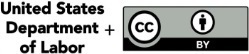 Dieses Werk von Tobias Schmidt entstand im Rahmen des BMBF-Projekts MERLIN und ist lizenziert unter der 
Creative Commons Lizenz Namensnennung 4.0 International (CC BY 4.0). Alle Logos stehen unter Copyright ©. 